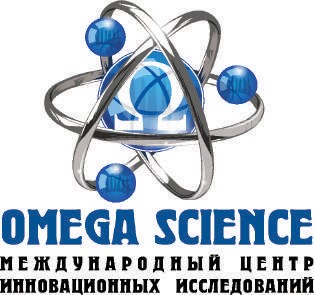 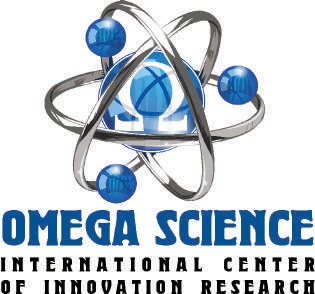 НОВЫЕ ИНФОРМАЦИОННЫЕ ТЕХНОЛОГИИКАК ОСНОВА ЭФФЕКТИВНОГО ИННОВАЦИОННОГО РАЗВИТИЯСборник статейМеждународной научно-практической конференции17 августа 2020 г.МЦИИ ОМЕГА САЙНС | ICOIR OMEGA SCIENCEСамара, 2020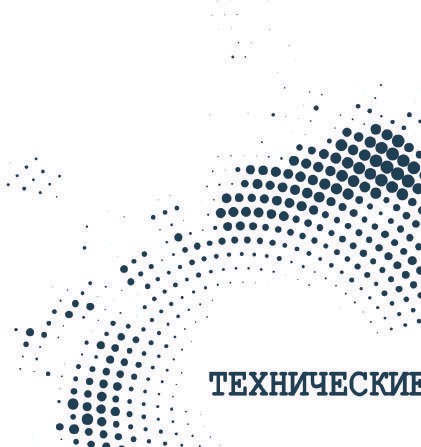 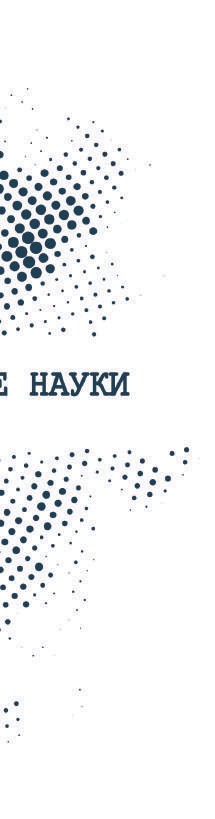 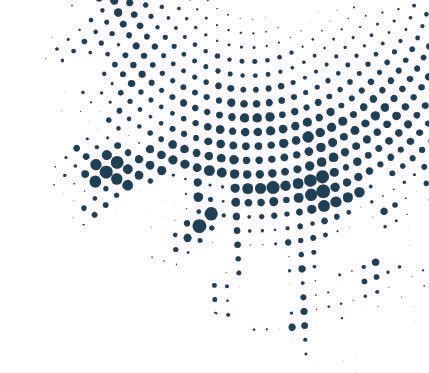 УДК 658.26М. А. Таймаровдокт. техн. наук, профессор КГЭУ,г. Казань, РФЕ.Г. ЧикляевСтарший  преподаватель КГЭУ,г. Казань, РФГИДРОУДАРНАЯ АККУМУЛИРУЮЩАЯ ЭЛЕКТРОСТАНЦИЯАннотацияДля удаленных труднодоступных регионов РФ предложена гидроаккумулирующая электростанция на основе использования гидротаранов для подъема воды из реки и обеспечения выработки электроэнергии при пиковых нагрузках [1 - 7].Ключевые словаГидроаккумулирующий, электростанция, гидротаран, река.Надежное электроснабжение удаленных и труднодоступных регионов России является приоритетным направлением в развитии электроэнергетики. При этом использование возобновляемых источников энергии, к числу которых принадлежит гидроэнергетика, способно решить вопросы снятия пиковых электрических нагрузок в дневное время для небольших поселков и городов. Преимущественно в России реки имеют равнинный характер и строительство плотин для ГЭС сопряжено с большой площадью затопления. В этой связи гидроаккумулирующие электростанции использующие малые реки без затопления больших площадей являются очень перспективными [1 - 7]. Для подъема воды в накопительный аккумулирующий резервуар 1 можно использовать гидротаран 8, работающий на основе кинетического движения воды в реке (рис. 1). В ночное время при уменьшенном электропотреблении работа гидротарана 8 обеспечивает необходимый запас воды в емкости 1 без работы гидротурбины 7 при закрытой задвижке 10.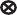 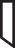 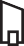 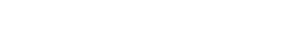 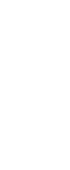 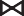 Рис. 1. Схема гидроударной аккумулирующей электростанции:1 - аккумулирующий резервуар, 2,3 - подающий и расходный трубопроводы, 4 - водоприемник, 5 - здание станции, 6 - электрогенератор, 7 - гидротурбина, 8 - гидротаран, 9 - уровень воды в русле реки, 10 - задвижка.Номенклатура выпускаемых промышленностью гидротаранов позволяет обеспечивать достаточно высокие напоры и уровни подачи воды в резервуар 1. При необходимости резервуар 1 может использоваться для промежуточного хранения воды при орошении.Список использованной литературыТаймаров М.А. Гидравлический таран. Патент №2484312 от 10.06.13.Таймаров М.А. Водяной электрогенератор. Патент №185646 от 13.12.18.Таймаров М.А.Совершенствование малых ГЭС. Сб. стат. Межд. науч. - практ. конф.«Роль инноваций в современной науке»10.10.18,г.Уфа,Аэтерна,с.64 - 67.Марухин В.В. Устройство водоподъема // Новая энергетика,2005, №3,с.49 - 57. 5.Тарелкин А.А.Турботаранный двигатель. Патент №105159 от 20.02.06.Нефедов Ю.И. Гидроударная электростанция с циклом без потребления энергии от внешних источников // Энергосбережение, 2014,№12,с.17 - 21.Синюгин В.Ю.Гидроаккумулирующие электростанци.М.,ЭНАС,2008. 352 с. Таймаров М.А., Чикляев Е.Г., 2020.